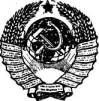 ГОСУДАРСТВЕННЫЙ СТАНДАРТ
СОЮЗА ССРКАБЕЛИ СИЛОВЫЕ
С ПЛАСТМАССОВОЙ ИЗОЛЯЦИЕЙТЕХНИЧЕСКИЕ УСЛОВИЯГОСТ 16442-80(с изменениями от 04 февраля 1982 г., 25 июля 1983 г., 28 августа 1987 г., 18 февраля 1993 г.ГОСУДАРСТВЕННЫЙ КОМИТЕТ СССР ПО СТАНДАРТАММоскваГОСУДАРСТВЕННЫЙ СТАНДАРТ СОЮЗА ССРПостановлением Государственного комитета СССР по стандартам от 22 мая 1980 г. № 2300 срок действия установленс 01.01. 1982 г.до 01.01. 1987 г.Настоящий стандарт распространяется на силовые кабели с алюминиевыми или медными жилами, с пластмассовой изоляцией, в пластмассовой или алюминиевой оболочке, с защитными покровами или без них, предназначенные для передачи и распределения электрической энергии в стационарных установках на номинальное переменное напряжение 0,66, 1, 3 и 6 кВ частоты 50 Гц.Настоящий стандарт устанавливает требования к кабелям, изготовляемым для нужд народного хозяйства и поставки на экспорт.Виды климатического исполнения кабелей УХЛ, Т категорий размещения 1,5 по ГОСТ 15150-69, а также для прокладки в почве.Требования настоящего стандарта являются обязательнымиСодержание1. Марка и основные размеры1.1. Марки кабелей должны соответствовать указанным в табл. 1. Коды ОКП приведены в приложении.Таблица 1К обозначению марок кабелей АВВГ, ВВГ, АВБбШв и ВБбШв в тропическом исполнении через дефис добавляют букву «Т», кабелей с однопроволочными жилами - буквы «ож» в скобках, кабелей в плоском исполнении - через дефис букву «П»(Измененная редакция. Изм. № 5)1.2. Номинальное напряжение кабелей, число и номинальное сечение жил должны соответствовать указанным в табл. 2.Таблица 2(Измененная редакция. Изм. № 5)Кабели на напряжение 3 и 6 кВ изготовляют только трехжильными.Двухжильные кабели должны иметь жилы одинакового сечения. Трех-, четырех- и пятижильные кабели должны иметь вес жилы одинакового сечения или одну жилу меньшего сечения (жилу заземления или нулевую).Шестижильные кабели должны иметь четыре жилы равного сечения и две жилы меньшего сечения.(Измененная редакция. Изм. № 5)1.3. Номинальные сечения нулевых жил (меньшего сечения) и жил заземления должны соответствовать указанным в табл. 3.Таблица 3Примечание. Номинальное сечение нулевой и заземляющей алюминиевой жилы должно быть не менее 2,5 мм2.(Измененная редакция. Изм. № 5)1.4. Номинальная толщина изоляции жил должна соответствовать указанной в табл. 4.Таблица 4Нижнее предельное отклонение от номинальной толщины изоляции (0,1+0,1 δи) мм, где δи - номинальная толщина изоляции. Верхнее предельное отклонение не нормируют.1.5. Номинальная толщина оболочки из поливинилхлоридного пластиката должна соответствовать категории Обп=2 по ГОСТ 23286-78, при этом за диаметр под оболочкой для кабелей с параллельно уложенными жилами принимают диаметр изолированной жилы.Нижнее предельное отклонение от номинальной толщины оболочки (0,1+0,15 δо) мм, где δо - номинальная толщина оболочки. Верхнее предельное отклонение не нормируется.(Поправка. ИУС 11-1999)1.6. Толщина алюминиевой оболочки должна соответствовать ГОСТ 24641-81.1.7. Строительная длина кабелей должна соответствовать указанной в табл. 5.Таблица 5* При поставке в бухтах строительная длина кабелей согласовывается между изготовителем и потребителем.(Измененная редакция. Изм. № 5)1.8. Расчетные значения массы и наружного диаметра кабелей должны быть указаны в технической документации.Примеры записи условного обозначения при заказе и в документации другого изделия:кабели марки ПВГ с тремя основными жилами сечением 35 мм2 и одной нулевой жилой сечением 16 мм2, на напряжение 1 кВ:Кабель ПВГ 3×35+1×16-1 ГОСТ 16442-80кабели марки АВВГ с тремя однопроволочными жилами сечением 70 мм2, на напряжение 1 кВ:Кабель АВВГ 3×70 (ож)-1 ГОСТ 16442-80То же, в тропическом исполнении:Кабель АВВГ-Т 3×70 (ож)-1 ГОСТ 16442-80То же, в плоском исполнении:Кабель АВВГ-П-Т 3×70 (ож)-1 ГОСТ 16442-80(Измененная редакция. Изм. № 5)2. Технические требования2.1. Кабели должны соответствовать требованиям настоящего стандарта и изготовляться по технологической и технической документации.2.2. Требования к конструкции2.2.1. Токопроводящие жилы должны соответствовать классам 1 и 2 по ГОСТ 22483-77.Жилы должны быть однопроволочными или многопроволочными в соответствии с табл. 6.Таблица 6Однопроволочные алюминиевые жилы сечением 70 мм2 и более должны иметь относительное удлинение не менее 30 %.2.2.2. Токопроводящие жилы одножильных кабелей всех сечений и многожильных кабелей сечением до 16 мм2 должны быть круглой формы.Токопроводящие жилы кабелей с поясной изоляцией сечением 25 мм2 и более должны быть секторной или сегментной формы.Радиус закругления однопроволочных секторных жил должен быть не менее 0,5 мм.Допускается изготовление кабелей с жилами сечением до 50 мм2 круглой формы.2.2.3. Токопроводящие жилы должны быть изолированы поливинилхлоридным пластикатом, полиэтиленом или вулканизированным полиэтиленом.Изолированные жилы многожильных кабелей должны иметь отличительную расцветку. Изоляция нулевых жил должна быть голубого (светло-синего) цвета.Изоляция жил заземления должна быть двухцветной (зелено-желтой расцветки), при этом один из цветов должен покрывать не менее 30 и не более 70 % поверхности изоляции, а другой - остальную часть.Цветовая маркировка должна быть сплошной или в виде продольной полосы шириной не менее 1 мм.Допускается маркировка изолированных поливинилхлоридным пластикатом жил цифрами, начиная с нуля. Маркировка цифрами производится тиснением или печатанием. Высота цифр - не менее 4,0 мм. Расстояние между цифрами не должно быть более 35 мм.Изоляция одножильных кабелей может быть любого цвета.Допускается изготовление кабелей на напряжение свыше 1 кВ с изоляцией из вулканизированного полиэтилена без маркировки.2.2.4. Изолированные жилы кабелей должны быть скручены и иметь заполнение между жилами.Заполнение должно быть:- для кабелей с изоляцией из поливинилхлоридного пластиката – из поливинилхлоридного пластиката или невулканизированной резиновой смеси;- для кабелей с изоляцией из полиэтилена, вулканизированного полиэтилена - соответственно из материала изоляции или из поливинилхлоридного пластиката, или из невулканизированной резиновой смеси.Заполнение промежутков между жилами может быть выполнено жгутами из соответствующего изоляционного материала.Для кабелей на напряжение до 3 кВ включительно заполнение может быть также из непропитанной кабельной пряжи или из стеклянной штапелированной пряжи, или другого равноценного материала.В кабелях марок АВВГз и ВВГз заполнение из поливинилхлоридного пластиката должно быть наложено одновременно с оболочкой при условии отделения без повреждения оболочки от изоляции.Кабели с секторными жилами, кабели марок АВВГ, ВВГ, АПВГ, ПВГ, АПвВГ, ПвВГ на напряжение до 1 кВ включительно, а также кабели марок АВБбШв, ВБбШв, АПБбШв, ПБбШв, АПвБбШв, ПвБбШв с жилами сечением до 25 мм2 включительно могут быть изготовлены без заполнения.Двухжильные и трехжильные кабели марок АВВГ, ВВГ, АПВГ, ПВГ, АПвВГ, ПвВГна напряжение до 1 кВ включ. с жилами сечением до 16 мм2 включ. могут иметь изолированные жилы, уложенные в одной плоскости (кабели в плоском исполнении).Допускается скручивать изолированные жилы кабелей на напряжение до 1 кВ включительно с изменением направления скрутки.(Измененная редакция. Изм. № 5)2.2.5. В кабелях марок АВВГ, ВВГ, АПВГ, ПВГ, АПвВГ, ПвВГ на напряжение до 1 кВ включительно поверх скрученных изолированных жил должна быть наложена с перекрытием лента из полиэтилентерефталатной пленки или из поливинилхлоридного пластиката, или другого равноценного материала и оболочка из выпрессованного поливинилхлоридного пластиката.Допускается изготовление кабелей без лент поверх скрученных изолированных жил при условии сохранения подвижности изолированных жил я возможности отделения без повреждения оболочки от изоляции.2.2.6. В кабелях всех марок, кроме указанных в п. 2.2.5 и марок АВВГз, ВВГз, поверх скрученных изолированных жил должна быть наложена поясная изоляция.Поясная изоляция должна быть выпрессована из материала изоляции или из поливинилхлоридного пластиката или наложена обмоткой или продольно лентами из полиэтилентерефталатной пленки, поливинилхлоридного пластиката или другого равноценного материала.Для кабелей на напряжение до 3 кВ включительно допускается поясная изоляция из двух лент полиэтилентерефталатной пленки и двух лент крепированной бумаги.Минимальная толщина поясной изоляции должна соответствовать указанной в табл. 7.Таблица 7(Измененная редакция. Изм. № 5)При наложении поясной изоляции прессованием должно быть исключено ее сваривание с изоляцией жил.Ленты должны быть наложены с перекрытием.В кабелях марок АВБбШв, ВБбШв, АПБбШв, ПБбШв, АПвБбШв, ПвБбШв на напряжение до 3 кВ включительно поверх поясной изоляции должен быть наложен защитный покров типа БбШв по ГОСТ 7006-72.2.2.7. В кабелях на напряжение 6 кВ поверх поясной изоляции должен быть наложен прессованием или обмоткой лентами электропроводящий экран.Выпрессованный экран должен быть из электропроводящего материала, соответствующего материалу изоляции, толщиной не менее 0,2 мм.Экран, наложенный обмоткой, должен быть из ленты, изготовленной из электропроводящей прорезиненной ткани номинальной толщиной 0,3 мм, с перекрытием или из двух лент электропроводящей кабельной бумаги номинальной толщиной 0,12 мм с зазором.Поверх электропроводящего экрана должны быть наложены металлический экран из двух медных лент или медной фольги толщиной не менее 0,06 мм с зазором и две ленты из полиэтилентерефталатной пленки, поливинилхлоридного пластиката или другого равноценного материала с перекрытием и оболочка из поливинилхлоридного пластиката для кабелей марок АВВГ, ВВГ, АПВГ, ПВГ, АПвВГ, ПвВГ и защитный покров типа БбШв для кабелей марок АВБбШв, ВБбШв, АПБбШв, ПБбШв, АПвБбШв, ПвБбШв.2.2.8. На поверхности изоляции жил и пластмассовой оболочки не должно быть трещин, пузырей и вмятин, выводящих толщину изоляции или оболочки за предельные отклонения.2.2.9. В кабелях марок АВАШв, ВАШв, АПвАШв, ПвАШв на напряжение до 3 кВ включ. поверх поясной изоляции и в кабелях на напряжение 6 кВ поверх электропроводящего экрана должна быть наложена алюминиевая оболочка по ГОСТ 24641-81 и защитный покров типа Шв по ГОСТ 7006-72.(Измененная редакция. Изм. № 5)2.2.10. На пластмассовой оболочке или защитном шланге не более чем через каждые 300 мм должен быть нанесен отличительный индекс завода-изготовителя и год выпуска кабеля.Допускается применение цветной нити для кабелей диаметром под оболочкой менее 20 мм.2.2.11. Материалы, применяемые для изготовления кабелей, должны соответствовать:катанка алюминиевая - ГОСТ 13843-78;катанка медная - ТУ 16 К71.003-87;композиция полиэтилена для кабельной промышленности - маркам 153-01К, 153-02К, 153-04К, 153-93К, 153-94К, 153-95К, 102-01K, 102-02К, 102-04К, 102-93К, 102-94К, 102-95К - ГОСТ 16336-77;поливинилхлоридный пластикат изоляционный - маркам И 40-14, И 40-13А или И 40-13 - ГОСТ 5960-72;концентрат поливинилхлоридный вспенивающийся - марке «Пенакон-ПВХ-К» - ТУ 6-55-221-1363-93;поливинилхлоридный пластикат для оболочки - марке 0-40 - ГОСТ 5960-72, допускается применение пластиката марки 0-50;пластикат вспенивающийся поливинилхлоридный - марке 0-40 ВСК для оболочки - ТУ 6-55-221-1371-94;крепированная битуминированная бумага - ГОСТ 10396-84;медная лента - ГОСТ 1173-93;полупроводящая кабельная бумага - ГОСТ 10751-85;полиэтилентерефталатная пленка - ГОСТ 24234-80;электропроводящий вулканизующийся полиэтилен - ТУ 6-05-041-737-87;полиэтиленовые концентраты пигментов - ТУ 6-05-1565-83;электропроводящий полиэтилен - ТУ 6-05-1779-82;пряжа стеклянная штапелированная - марке СПК-б и СПКТ-б - ТУ 6-48- 23-89;проволока медная круглая - ТУ 16 К71.087-90;проволока алюминиевая крутая - ТУ 16 К71.088-90;пряжа кабельная - ТУ 17.05.021-90;ткани прорезиненные невулканизованные - ТУ 38.105.1849-88;термоскрепленное полотно - ТУ 412-758-89;пластикат поливинилхлоридный концентрированно окрашенный - ТУ 6-01-747-77;вулканизующийся (сшитый) полиэтилен, невулканизированная резиновая смесь - по нормативной документации, утвержденной в установленном порядкеДопускается применение других равноценных материалов по согласованию с разработчиком.(Измененная редакция. Изм. № 5)2.3. Требования к электрическим параметрам2.3.1. Электрическое сопротивление токопроводящей жилы постоянному току должно соответствовать ГОСТ 22483-77.2.3.2. Электрическое сопротивление изоляции, пересчитанное на 1 км длины и температуру 20 °С, должно соответствовать указанному в табл. 8.Таблица 82.3.3. Электрическое сопротивление изоляции, пересчитанное на 1 км длины, измеренное при длительно допустимой температуре нагрева жил кабелей при эксплуатации, должно соответствовать указанному в табл. 9Таблица 9(Измененная редакция. Изм. № 5)2.3.4. Изолированные жилы кабелей и защитные оболочки экранированных кабелей должны выдержать испытание переменным напряжением категории ЭИ-2 в соответствии с ГОСТ 23286-78.Допускается испытание постоянным напряжением с применением бесконтактного емкостного электрода. Значение испытательного напряжения в зависимости от толщины изоляции должно соответствовать значениям пикового испытательного напряжения по ГОСТ 23286-78, увеличенным на 2 кВ.2.3.5. Кабели должны выдержать испытание переменным напряжением частотой 50 Гц.Допускается испытание кабелей постоянным напряжением. Значение испытательного напряжения должно быть в 2,4 раза больше значения переменного испытательного напряжения.Значение испытательного напряжения кабелей должно соответствовать указанному в табл. 10.Продолжительность испытания напряжением должна быть 10 мин.Таблица 102.3.6. Кабели на напряжение 6 кВ должны выдерживать в течение 4 ч испытание переменным напряжением 18 кВ частотой 50 Гц.2.4. Требования к стойкости при механических воздействиях2.4.1. Кабели должны быть стойкими к навиванию. Номинальный диаметр цилиндра, на который должен быть навит отрезок кабеля, должен соответствовать указанному в табл. 11.Верхнее предельное отклонение от номинального диаметра цилиндра плюс 5%.Таблица 11Примечание. D - диаметр по алюминиевой оболочке, мм; Dн - наружный диаметр кабеля, мм; d - диаметр круглой жилы или диаметр жилы круглой формы, имеющий ту же площадь поперечного сечения, что и секторная или сегментная жила, мм.2.5. Требования по стойкости к внешним воздействующим факторам2.5.1. Кабели должны быть стойкими к воздействию температуры окружающей среды до плюс 50 °С.Кабели должны быть стойкими к воздействию температуры окружающей среды до минус 50 °С.Кабели должны быть стойкими к воздействию относительной влажности воздуха до 98 % при температуре окружающей среды до плюс 35 °С.Кабели в тропическом исполнении должны быть стойкими к воздействию плесневых грибов. Степень биологического обрастания грибами не должна превышать двух баллов.2.6. Требования к свойствам изоляции и оболочки2.6.1. Механические свойства изоляции до и после старения должны соответствовать указанным в табл. 12.Таблица 12* Отклонение - разница между средним значением, полученным после старения, и средним значением, полученным до старения, выраженная в % от последнего.(Измененная редакция. Изм. № 5)2.6.2. Механические свойства поливинилхлоридной оболочки до и после старения должны соответствовать указанным в табл. 13.Таблица 13(Измененная редакция. Изм. № 5)2.6.3. Потеря массы для поливинилхлоридной оболочки не должна быть более 1,5 мг/см3.(Измененная редакция. Изм. № 5)2.6.4. Изоляция и оболочка из поливинилхлоридного пластиката кабелей должны быть стойкими к деформации при температуре плюс (80±2) °С.2.6.5. Изоляция и оболочка из поливинилхлоридного пластиката кабелей должны быть стойкими к растрескиванию после выдерживания при температуре плюс (150±3) °С в течение 1 ч.2.6.6. Показатель текучести расплава полиэтилена для изоляции кабелей должен, быть не более 0,4 г/10 мин.2.6.7. Водопоглощение изоляции из поливинилхлоридного пластиката, полиэтилена и вулканизированного полиэтилена должно соответствовать указанному в табл. 14.Таблица 142.6.8. Усадка изоляции из полиэтилена и вулканизированного полиэтилена должна соответствовать указанной в табл. 15Таблица 152.6.9. Кабели должны выдерживать испытание на старение в термостате при температуре, превышающей на плюс (10±2) °С длительно допустимую температуру на жиле.2.7. Кабели не должны распространять горение.2.8. Срок службы кабелей должен быть 30 лет.3. Требования безопасности3.1. Требования безопасности - по ГОСТ 12.2.007.14-75.4. Правила приемки4.1. Для проверки соответствия кабелей требованиям настоящего стандарта устанавливают следующие виды испытаний: приемо-сдаточные, периодические и типовые.4.2. Приемосдаточные испытания4.2.1. Кабели предъявляют к приемке партиями.За партию принимают кабели одной марки, напряжения и сечения, одновременно предъявляемые к приемке.4.2.2. Испытания следует проводить в объеме, указанном в табл. 16. Испытания по пп. 1.2-1.7, 2.2.1-2.2.10, 2.3.4, 2.3.5, 6.1-6.4 проводят по плану сплошного контроля с приемочным числом С=0. Испытания по пп. 2.3.1, 2.3.2 проводят по плану выборочного одноступенчатого контроля при объеме выборки 10 % от партии, но не менее трех барабанов или бухт с приемочным числом С = 0.Таблица 16Испытание по пп. 1.7 и 2.3.4 проводят в процессе производства.(Измененная редакция. Изм. № 5)4.3. Периодические испытания4.3.1.Периодические испытания следует проводить не реже одного раза в 12 мес, испытание защитных покровов - с периодичностью по ГОСТ 7006-72, относительного удлинения однопроволочных алюминиевых жил - не реже одного раза в сутки.4.3.2. В состав испытаний должны входить проверки и испытания, указанные в табл. 17.Таблица 174.3.3. Испытания проводят по плану выборочного двухступенчатого контроля с объемом выборки n1=n2=3 образцам с приемочным числом С1=0 и браковочным числомС2=2 для первой выборки и приемочным числом С1=1 для суммарной (n1 и n2) выборки.Испытаниям подвергают образцы кабелей, прошедших приемосдаточные испытания, взятые от разных строительных длин методом случайного отбора.При получении неудовлетворительных результатов испытаний второй выборки приемку кабелей прекращают. После устранения причин дефектов и получения удовлетворительных результатов периодических испытаний приемку возобновляют.4.4. Типовые испытания на соответствие требованиям настоящего стандарта проводят по программе, утвержденной в установленном порядке. По результатам испытаний, оформленных протоколом и актом, принимают решение о возможности и целесообразности внесения изменения в техническую документацию.4.5. Испытания на стойкость к внешним воздействующим факторам (п. 2.5.1), на долговечность (п. 2.8) проводят в составе типовых испытаний.4.6. Потребитель проводит входной контроль не менее чем на 3 % строительных длин кабелей от партии, но не менее чем на трех строительных длинах. За партию принимают кабели одной марки, напряжения и сечения, полученные потребителем по одному сопроводительному документу.При получении неудовлетворительных результатов хотя бы по одному показателю по нему проводят повторное испытание кабеля на удвоенном числе строительных длин, взятых от той же партии.Результаты повторного испытания распространяют на всю партию.5. Методы испытаний5.1. Испытания следует проводить в нормальных климатических условиях по ГОСТ 20.57.406-81, если в настоящем стандарте не указаны другие условия испытаний.5.2. Проверка конструкции5.2.1. Конструктивные размеры элементов кабеля (пп. 1.2-1.6, 2.2.1-2.2.5, 2.2.7, 2.2.8) проверяют по ГОСТ 12177-79 на образцах, не имеющих повреждений.Проверку наличия расцветки изолированных жил (п. 2.2.3), скрутки изолированных жил и наличия заполнения (п. 2.2.4), наличия поясной изоляции (п. 2.2.6), конструкции экранов (п. 2.2.7), отсутствия дефектов на поверхности изоляции и оболочки (п. 2.2.8), наличия отличительного индекса завода-изготовителя и года выпуска кабеля (п. 2.2.10) проводят путем разбора и осмотра каждого конца кабеля без применения увеличительных приборов на длине не менее 300 мм.Строительную длину (п. 1.7) измеряют в процессе производства с помощью устройства, обеспечивающего погрешность измерения длины в пределах ±1 %.5.2.2. Проверку и испытание алюминиевой оболочки (п. 2.2.9) проводят по ГОСТ 24641-81.5.2.3. Проверку и испытание защитных покровов (пп. 2.2.6 и 2.2.9) проводят по ГОСТ 7006-72.Испытание на холодостойкость проводят при температуре окружающей среды минус (50±2) °С. Диаметры испытательных цилиндров должны соответствовать указанным в табл. 11.Длина образца должна быть достаточной для одного полного витка.5.3. Проверка электрических параметров5.3.1. Электрическое сопротивление жилы постоянному току (п. 2.3.1) измеряют по ГОСТ 7229-76.Время выдержки строительной длины кабеля в помещении до измерения электрического сопротивления жилы при возникновении разногласий при испытаниях должно быть не менее 24 ч.5.3.2. Электрическое сопротивление изоляции (пп. 2.3.2 и 2.3.3) измеряют по ГОСТ 3345-76. Измерение электрического сопротивления изоляции при длительно допустимой температуре нагрева жил кабелей должно быть проведено на образцах длиной не менее 3 м после выдержки их при заданной температуре не менее 2 ч.Измерение электрического сопротивления изоляции одножильных кабелей на напряжение до 1 кВ включительно с пластмассовой оболочкой (п. 2.3.2) должно быть проведено в воде на образцах кабеля длиной не менее 5 м. Концы кабелей должны быть выведены из воды на длину не менее 0,5 м.5.3.3. Испытание напряжением (пп. 2.3.4-2.3.6) проводят по ГОСТ 2990-78.Испытания на соответствие требованиям п. 2.3.6 должны быть проведены на образцах кабеля длиной не менее 5 м, исключая концевые разделки.Если испытание на соответствие требованиям п. 2.3.6 окажется прерванным до истечения 4 ч, продолжительность испытания должна быть увеличена на время, равное перерыву или перерывам, которые в сумме не должны превышать 1 ч.Если в сумме общая продолжительность перерыва более 1 ч, то должно, быть проведено повторное испытание на новом образце.5.4. Проверка стойкости при механических, воздействиях5.4.1. Испытание на стойкость кабелей к навиванию (п. 2.4.1) проводят на отрезке кабеля с защитными покровами и открытыми концами при температуре плюс 10 - плюс 25 °С.Длина отрезка кабеля - не менее 1,5 м, исключая концевые разделки.Цикл заключается в навивании образца полным витком сначала в одном направлении, затем, после выпрямления, в противоположном направлении, таким образом, чтобы слои, растягиваемые в первом случае, были сжимаемы во втором.Навивание и разматывание кабеля следует проводить плавно.Перед испытанием на навивании образцы выдерживают в холодильной камере при температуре минус 15 °С.После достижения в холодильной камере заданной температуры время выдержки образцов в ней должно быть не менее:45 мин - для кабелей с наружным диаметром до 20 мм;120 мин - для кабелей с наружным диаметром от 20,1 до 40 мм;180 мин - для кабелей с наружным диаметром свыше 40 мм.Время между выемкой образцов из холодильной камеры и началом изгибания должно быть не более 5 мин.Кабели всех марок, кроме кабелей в алюминиевой оболочке, подвергают трем циклам испытания, кабели в алюминиевой оболочке - двум циклам.После навивания кабель испытывают переменным напряжением частотой 50 Гц в соответствии с табл. 18.Таблица 18Испытание напряжением одножильных кабелей с пластмассовой оболочкой после навивания проводят в воде, при этом напряжение прикладывают между жилой и водой.Защитный покров и оболочка кабелей после навивания не должны иметь разрывов и трещин, видимых без применения увеличительных приборов.5.5. Проверка стойкости при климатических воздействиях5.5.1. Испытания на теплостойкость (п. 2.5.1) проводят на образцах длиной не менее 1 м по ГОСТ 20.57.406-81 (метод 201-1.2).Испытания бронированных кабелей на напряжение до 1 кВ включительно проводят на образцах, намотанных одним полным витком на цилиндр диаметром 7Dн при температуре, соответствующей длительно допустимой температуре нагрева токопроводящей жилы.Время выдержки образцов в камере - не менее 24 ч.После извлечения образцов из камеры их выдерживают в нормальных климатических условиях в течение 1 ч, после чего они должны выдержать испытание переменным напряжением, указанным в табл. 10, в течение 5 мин.5.5.2. Испытания кабелей на холодостойкость (п. 2.5.1) проводят на образцах длиной не менее 1 м без брони и наружных покровов по ГОСТ 20.57.406-81 (метод 204-1).Время выдержки образцов указано в п. 5.4.1. После извлечения образцов из камеры их выдерживают в нормальных климатических условиях в течение 1 ч. после чего они должны выдержать испытание переменным напряжением в соответствии с требованиями п. 2.3.5.5.5.3. Испытание кабелей на стойкость к воздействию относительной влажности воздуха (п. 2.5.1) проводят ни образцах кабеля с герметично заделанными нам выведенными из камеры концами длиной не менее 2 м, свернутых в бухты с внутренним диаметром, указанным в п. 2.4.1, по ГОСТ 20.57.406-81 (метод 207-2); время выдержки - не менее 48 ч.После извлечения образцов из камеры должно быть определено электрическое сопротивление изоляции, которое должно соответствовать указанному в п. 2.3.2.5.5.4. Испытание на воздействие плесневых грибов (п. 2.5.1) проводят по ГОСТ 20.57.406-81 (метод 214-1) на неизогнутых образцах длиной не менее 0,2 м.5.6. Проверку качества цветовой маркировки (п. 2.3.2) осуществляют легким десятикратным протиранием (в двух противоположных направлениях) ватным или марлевым тампоном, смоченным в воде.Кабели считают выдержавшими испытания, если не происходит окрашивания тампона.5.7. Определение относительного удлинения жилы из мягкого алюминия (п. 2.2.1) проводят по ГОСТ 1497-84.5.8. Проверка свойств изоляции и оболочки5.8.1. Определение механических свойств изоляции до и после старения (п. 2.6.1) проводят по ГОСТ 25018-81.5.8.2. Определение механических свойств поливинилхлоридной оболочки до и после старения (п. 2.6.2) проводят по ГОСТ 25018-81.5.8.3. Определение потери массы для поливинилхлоридной оболочки (п. 2.6.3) проводят на 3 образцах в виде трубочек или двусторонних лопаток по ГОСТ 25018-81(черт. 2 и 3), изготовленных из оболочки кабеля. Поверхности лопаток должны быть параллельны по всей длине, их толщина должна быть (1,0±0,2) мм. Общая площадь поверхности каждого образца в виде трубочки должна быть не менее 5 см2. Не допускается герметичная заделка образцов в виде трубочек.Подготовленные таким образом образцы помещают в эксикатор не менее чем на 20 ч при температуре окружающей среды. Сразу же после извлечения из эксикатора каждый образец взвешивают с точностью до 0,1 мг. Затем образцы выдерживают в воздушном термостате в течение 7 сут при температуре (80±2) °С. Образцы подвешивают вертикально в середине термостата на расстоянии не менее 20 мм один от другого, и они не должны занимать более 0,5 % объема термостата.Не допускается испытание различных композиций материала одновременно в одном термостате.После указанной термообработки образцы снова помещают в эксикатор на 20 ч при температуре окружающей среды. Затем их повторно взвешивают с точностью до 0,1 мг.Для каждого образца вычисляют разницу между массами, определенными до и после термообработки, и округляют до миллиграмма.Потерю массы каждого образца определяют путем деления разности в массе в миллиграммах на его площадь в квадратных сантиметрах.Площадь испарения А, см2, рассчитывают по формулам:для образцов в виде трубочек:;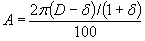 для образцов, соответствующих черт. 2 ГОСТ 25018-81:;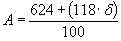 для образцов, соответствующих черт. 3 ГОСТ 25018-81: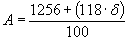 где δ - средняя толщина образца с точностью до двух знаков после запятой или до одного знака после запятой, если средняя толщина образца в виде трубочки более 0,4 мм, мм;D - средний наружный диаметр образца с точностью до одного знака после запятой, мм;l - длина образца с точностью до одного знака после запятой, мм.Потерю массы поливинилхлоридной оболочки определяют как среднее арифметическое значений, полученных для трех образцов, выраженное в миллиграммах на квадратный сантиметр.(Измененная редакция. Изм. № 5)(Поправка. ИУС 2-2000)(Поправка. ИУС 4-2002)5.8.4. Определение стойкости изоляции и оболочки к деформации при повышенной температуре (п. 2.6.4) проводят по ГОСТ 22220-76 (метод 2).5.8.5. Определение стойкости изоляции и оболочки из поливинилхлоридного пластиката к растрескиванию (п. 2.6.5) проводят по ГОСТ 22220-76 (метод 1).5.8.6. Определение показателя текучести расплава полиэтиленовой изоляции, снятой с кабеля (п. 2.6.6), проводят по ГОСТ 11645-73 при температуре плюс (190±0,5) °С, нагрузке 21,17 Н (2,16 кгс) на экструзионном пластометре с диаметром сопла (2,095±0,005) мм после выдержки материала в нагретом приборе в течение (4,5±0,5) мин.5.8.7. Определение водопоглощения изоляции кабелей (п. 2.6.7) проводят по ГОСТ 12175-90.(Измененная редакция. Изм. № 5)5.8.8. Определение усадки изоляции из полиэтилена и вулканизующегося полиэтилена (п. 2.6.8) проводят по ГОСТ 12175-90.5.8.9. Испытание кабелей на старение в термостате (п. 2.6.9) проводят на трех образцах длиной 200 мм. Образцы выдерживают в термостате при заданной температуре в течение 7 сут.Образцы подвешивают вертикально в середине термостата на расстоянии не менее 20 мм один от другого, и они не должны занимать более 2 % объема термостата.После нагрева в течение указанного времени образцы извлекают из термостата и выдерживают в течение не менее 16 ч при температуре окружающей среды. Затем образцы разбирают и из снятой с кабеля изоляции и оболочки подготавливают образцы ГОСТ 25018-81. Должно быть по 6 образцов изоляции и оболочки. Толщина образцов должна быть не более 2 мм.После измерения площади поперечного сечения и кондиционирования образцов определяют прочность на разрыв.Результаты испытаний должны соответствовать указанным в табл. 12 для изоляции и в табл. 13 - для оболочки.(Измененная редакция. Изм. № 5)5.8.10. Проверку кабелей на нераспространение горения (п. 2.7) проводят по ГОСТ 12176-89 по методу испытаний одиночного кабеля.5.9. Проверку упаковки и маркировки (пп. 6.1-6.4) проводят внешним осмотром.6. Упаковка, маркировка, транспортирование и хранение6.1. Упаковка, маркировка, транспортирование и хранение - по ГОСТ 18690-82.6.2. Кабели должны быть намотаны на барабаны. Допускается наматывать кабели с пластмассовой оболочкой в бухты.Диаметр шейки барабана должен быть не менее диаметров цилиндров, указанных в табл. 11, внутренний диаметр бухты должен быть не менее 15 диаметров кабеля по оболочке.6.3. Длина нижнего конца кабеля, выведенного на щеку барабана, должна быть не менее 0,1 м.6.4. На щеке барабана или ярлыке, прикрепленном к бухте или барабану, должны быть указаны:товарный знак завода-изготовителя;условное обозначение кабеля;длина кабеля в метрах и число отрезков;масса брутто или нетто при поставке в бухтах в килограммах;дата изготовления (год, месяц);номер барабана или бухты.На ярлыке должен быть проставлен штамп технического контроля.6.5. Условия транспортирования кабелей в части воздействия климатических факторов внешней среды должны соответствовать группе ОЖЗ по ГОСТ 15150-69.6.6. Условия хранения кабелей должны соответствовать группе ОЖЗ по ГОСТ 15150-69.Допускается хранение кабелей на барабанах в обшитом виде на открытых площадках.Срок хранения кабелей на открытых площадках - не более 2 лет, под навесом - не более 5 лет, в закрытых помещениях - не более 10 лет.7. Указания по эксплуатации7.1. Максимальное напряжение электрических сетей, для которых предназначается кабель, указано в табл. 19.Таблица 19кВ7.2. Кабели предназначены для эксплуатации в стационарном состоянии при температуре окружающей среды от плюс 50 °С до минус 50 °С, относительной влажности воздуха до 98 % при температуре до 35 °С, в том числе для прокладки на открытом воздухе.7.3. Область применения кабелей должна соответствовать указанной в «Единых технических указаниях по выбору и применению электрических кабелей».Кабели без заполнения марок АВВГ, ВВГ, АПВГ, ПВГ, АПвВГ и ПвВГ не рекомендуются для прокладки в земле (траншеях).(Измененная редакция. Изм. № 5)7.4. Кабели марок АВВГз и ВВГз применяют для электроснабжения электроустановок, требующих уплотнения кабелей при вводе в электрооборудование.7.5. Прокладка кабелей должна осуществляться в соответствии с действующей документацией, утвержденной в установленном порядке.7.6. Кабели могут быть проложены без предварительного подогрева при температуре не ниже минус 15 °С.7.7. Минимальный радиус изгиба, при прокладке должен быть не менее указанного в табл. 20.Таблица 20Примечание. Dн - наружный диаметр кабеля, мм.7.8. Кабели после прокладки должны выдерживать испытание постоянным напряжением:кабели на напряжение 3-6 кВ - 6Uн(где Uн - номинальное напряжение кабеля).Длительность испытания для каждого способа подключения - 10 мин;кабели на напряжение до 1 кВ включительно должны выдержать испытание в соответствии с действующими правилами устройства электрических установок.Для одножильных небронированных кабелей испытания не проводят.7.9.Длительно допустимая температура нагрева жил кабелей при эксплуатации и максимально допустимая температура жил при коротком замыкании не должна превышать указанных в табл. 21.Таблица 21Продолжительность короткого замыкания не должна превышать 4 с.7.10. Допустимый нагрев жил кабелей в аварийном режиме должен быть не более указанного в табл. 22.Таблица 22Продолжительность работы кабелей в аварийном режиме не должна быть более 8 ч в сутки и не более 1000 ч за срок службы.7.11. Допустимые токовые нагрузки кабелей с медными жилами на напряжение до 3 кВ включительно должны соответствовать указанным в табл. 23.Таблица 23Примечание. Текст сносок 1, 2, 3 приведен после табл. 24.7.12. Допустимые токовые нагрузки кабелей с алюминиевыми жилами на напряжение до 3 кВ включительно должны соответствовать указанным в табл. 24.Таблица 241 Для определения токовых нагрузок кабелей с изоляцией из вулканизированного полиэтилена при прокладке на воздухе и в земле данные нагрузки должны быть соответственно умножены на коэффициенты 1,16 и 1,13; для определения токовых нагрузок кабелей, проложенных в воде, нагрузки для прокладки в земле должны быть умножены на коэффициент 1,3.2 Токовые нагрузки даны для работы на постоянном токе.3 Также и для четырехжильных кабелей с нулевой жилой меньшего сечения. Для определения токовых нагрузок четырехжильных кабелей с жилами равного сечения в четырехпроводных сетях при нагрузке во всех жилах в нормальном режиме данные нагрузки должны быть умножены на коэффициент 0,93.7.13. Допустимые токовые нагрузки кабелей на напряжение 6 кВ должны соответствовать указанным в табл. 25.Таблица 25Для определения токовых нагрузок кабелей с изоляцией из вулканизированного полиэтилена при прокладке на воздухе и в земле данные нагрузки должны быть умножены соответственно на коэффициенты 1,16 и 1,13; для определения токовых нагрузок кабелей, проложенных в воде, нагрузки для прокладки в земле должны быть умножены на коэффициент 1,3.7.14. Допустимые токи короткого замыкания кабелей должны соответствовать указанным в табл. 26.Таблица 267.15. Кабели допускается эксплуатировать в сетях постоянного напряжения при значениях напряжения в 2,4 раза больше U0 (где U0 - напряжение между жилой и экраном или металлической оболочкой).8. Гарантия изготовителя8.1. Изготовитель гарантирует соответствие кабелей требованиям настоящего стандарта при соблюдении условий хранения, транспортирования, монтажа и эксплуатации.Гарантийный срок эксплуатации - 5 лет.Гарантийный срок исчисляют с даты ввода кабелей в эксплуатацию.ПРИЛОЖЕНИЕОбязательноеКоды ОКПКАБЕЛИ СИЛОВЫЕ С ПЛАСТМАССОВОЙ
ИЗОЛЯЦИЕЙТехнические условияPlastics insulated power cables.
SpecificationsГОСТ
16442-80Взамен
ГОСТ 16442-791. Марка и основные размеры2. Технические требования3. Требования безопасности4. Правила приемки5. Методы испытаний6. Упаковка, маркировка, транспортирование и хранение7. Указания по эксплуатации8. Гарантия изготовителяПРИЛОЖЕНИЕ Обязательное Коды ОКПОбозначение марки кабеля сОбозначение марки кабеля сНаименование элементов кабеляалюминиевой жилоймедной жилойНаименование элементов кабеляАВВГВВГИзоляция и оболочка из поливинилхлоридного пластиката, без защитного покроваАВВГзВВГзТо же, с заполнениемАПВГПВГИзоляция из полиэтилена, оболочка из поливинилхлоридного пластиката, без защитного покроваАПвВГПвВГТо же, изоляция из вулканизированного полиэтиленаАВАШвВАШвИзоляция из поливинилхлоридного пластиката, алюминиевая оболочка, защитный покров типа ШвАПвАШвПвАШвТо же, изоляция из вулканизированного полиэтиленаАВБбШвВБбШвИзоляция из поливинилхлоридного пластиката, защитный покров типа БбШвАПБбШвПБбШвТо же, изоляция из полиэтиленаАПвБбШвПвБбШвТо же, изоляция из вулканизированного полиэтиленаОбозначение марки кабеляЧисло жилНоминальное сечение основных жил, мм2Номинальное сечение основных жил, мм2Номинальное сечение основных жил, мм2Номинальное сечение основных жил, мм2Обозначение марки кабеляЧисло жилНоминальное напряжение, кВНоминальное напряжение, кВНоминальное напряжение, кВНоминальное напряжение, кВОбозначение марки кабеляЧисло жил0,66136ВВГ, ПВГ, ПвВГ1, 2, 3 и 41,5-501,5-240--ВВГз2, 3 и 41,5-501,5-50--АВВГ, АПВГ, АПвВГ1, 2, 3 и 42,5-502,5-240--АВВГз2, 3 и 42,5-502,5-50--АВБбШв, ВБбШв, АПБбШв, ПБбШв, АПвБбШв, ПвБбШв2, 3 и 44-506-2406-240-АВАШв, ВАШв, АПвАШв, ПвАШв3 и 4-6-2406-24010-240АВВГ, ВВГ, АПВГ, ПВГ, АПвВГ, ПвВГ, АВБбШв, ВБбШв, АПБбШв, ПБбШв, АПвБбШв, ПвБбШв3---35-240АВВГ, АПВГ5 и 62,5-50---ВВГ, ПВГ, ПвВГ5 и 61,5 на 251,5-25--АВВГ, АПВГ, АПвВГ5-2,5-35--Наименование жилыНоминальное сечение, мм2Номинальное сечение, мм2Номинальное сечение, мм2Номинальное сечение, мм2Номинальное сечение, мм2Номинальное сечение, мм2Номинальное сечение, мм2Номинальное сечение, мм2Номинальное сечение, мм2Номинальное сечение, мм2Номинальное сечение, мм2Номинальное сечение, мм2Номинальное сечение, мм2Номинальное сечение, мм2Номинальное сечение, мм2Основная жила1,52,54610162535507095120150185240Нулевая жила1,51,52,546101616253550707095120Жила заземления1,01,52,52,546101616253535505070Номинальное напряжение, кВНоминальное сечение жилы, мм2Номинальная толщина изоляции, ммНоминальная толщина изоляции, ммНоминальное напряжение, кВНоминальное сечение жилы, мм2из полиэтилена или поливинилхлоридного пластикатаиз вулканизированного полиэтиленаНоминальное напряжение, кВНоминальное сечение жилы, мм2из полиэтилена или поливинилхлоридного пластикатаиз вулканизированного полиэтилена0,661-2,50,60,74 и 60,70,710 и 160,90,725 и 351,10,9501,.31,011-2,50,80,74-161,00,725 и 351,20,9501,41,0701,41,1951,51,11201,51,21501,61,41851,71,62401,91,736-2402,22,0610-2403,0 - для полиэтилена3,03,4 - для поливинилхлоридного пластикатаНоминальное напряжение, кВНоминальное сечение основных жил, мм2Строительная длина, м, не менееПримечаниеДо 3 включ.1,5-16450*Допускается в партии не более 20 % кабелей длиной не менее 50 мДо 3 включ.25-7095 и выше300200Допускается и партии не более 10 % кабелей длиной не менее 50 мДо 3 включ.25-7095 и выше300200Допускается и партии не более 10 % кабелей длиной не менее 50 м610-7095-120150 и выше450400350Допускается и партии не более 20 % кабелей длиной не менее 50 мНаименование жилыНоминальное сечение жилы, мм2Номинальное сечение жилы, мм2Номинальное сечение жилы, мм2Номинальное сечение жилы, мм2Наименование жилыкруглойкруглойфасоннойфасоннойНаименование жилымеднойалюминиевоймеднойалюминиевойОднопроволочные жилы1,0-502,5-24025-5025-240Многопроволочные жилы16-24025-24025-24025-240Поясная изоляцияМинимальная толщина, ммМинимальная толщина, ммПоясная изоляцияНоминальное напряжение, кВНоминальное напряжение, кВПоясная изоляция0,66-36Выпрессованная (для бронированных и небронированных кабелей)0,90,9Из лент полиэтилентерефталатной пленки (для небронированных кабелей)0,04-Из двух лент полиэтилентерефталатной пленки и двух лент крепированной бумаги или двух лент поливинилхлоридной пленки (для небронированных кабелей)0,4-Из двух лент поливинилхлоридной пленки и двух лент крепированной бумаги (для бронированных кабелей)1,1-Из лент поливинилхлоридной пленки (для бронированных и небронированных кабелей)0,9-КабелиЭлектрическое сопротивление изоляции, МОм, не менееС изоляцией из поливинилхлоридного пластиката на напряжение:0,66 и 1кВс номинальным сечением жилы, мм21 и 1,5122,5-4106910-24073 кВ126 кВ50С изоляцией из полиэтилена и вулканизированного полиэтилена150КабелиЭлектрическое сопротивление изоляции, МОм, не менееС изоляцией из поливинилхлоридного пластиката на напряжение:0,66 и 1 кВ0,0053 кВ0,016 кВ0,05С изоляцией из полиэтилена и вулканизированного полиэтилена50Номинальное напряжение кабеляИспытательное напряжение кабеля0,66313,539,5615Группа кабелейНоминальный диаметр цилиндра, ммОдножильные20 (Dн + d)Многожильные15 (Dн + d)В алюминиевой оболочке25 (D + d)Наименование механической характеристикиЗначение для изоляции изЗначение для изоляции изЗначение для изоляции изНаименование механической характеристикиполивинилхлоридного пластикатаполиэтиленавулканизированного полиэтилена*1. До старения:1.1. Прочность при растяжении, Н/мм2, не менее12,51012,51.2. Относительное удлинение при разрыве, %, не менее1253002002. После старения в термостате:2.1. Температура, °С100±2100±2135±22.2. Продолжительность, сут71072.3. Прочность при растяжении, Н/мм2, не менее12,5Максимальное отклонение, *%±25±252.4. Относительное удлинение при разрыве, %, не менее125300Максимальное отклонение, *%±25±25Наименование механической характеристикиЗначение1. До старения:1.1. Прочность при растяжении, Н/мм2, не менее12,51.2. Относительное удлинение при разрыве, %, не менее1502. После старения в термостате при температуре плюс (100±2) °С в течение 7 сут:2.1. Прочность при растяжении, Н/мм2, не менее12,5Максимальное отклонение, %±252.2. Относительное удлинение при разрыве, %, не менее150Максимальное отклонение, %±25Наименование показателяЗначение для изоляции изЗначение для изоляции изЗначение для изоляции изНаименование показателяполиамидхлоридного пластикатаполиэтиленавулканизированного полиэтиленаВодопогаощеняе:температура, °С70±285±285±2продолжительность, сут141414отклонение массы, мг/см2, не более1011Наименование показателяЗначение для изоляции изЗначение для изоляции изНаименование показателяполиэтиленавулканизированного полиэтиленаУсадка:температура, °С100±2130±2продолжительность, ч11усадка, %, не более44Наименование проверки или испытанияПунктПунктНаименование проверки или испытаниятехнических требованийметодов испытанийПроверка конструктивных элементов и основных размеров (кроме определения относительного удлинения алюминиевых жил)1.2-1.7; 2.2.1-2.2.105.2.1Проверка конструкции защитных покровов2.2.6; 2.2.95.2.3Определение электрического сопротивления токопроводящей жилы2.3.15.3.1Определение электрического сопротивления изоляции2.3.25.3.2Испытание напряжением2.3.4, 2.3.55.3.3Проверка маркировки и упаковки6.1-6.45.9, 5.6Наименование проверки или испытанияПунктПунктНаименование проверки или испытаниятехнических требованийметодов испытанийИспытание защитных покровов2.2.6; 2.2.95.2.3Определение электрического сопротивления изоляции при длительно допустимой температуре нагрева жил кабеля2.3.35.3.2Испытание кабелей напряжением2.3.65.3.3Определение относительного удлинения однопроволочных алюминиевых жил2.2.15.7Определение стойкости кабелей к навиванию2.4.15.4.1Номинальное напряжение кабеля, кВИспытательное напряжение, кВВремя испытания для каждого способа подключения, мин0,66351453756115Номинальное напряжение кабеляМаксимальное напряжение трехфазной сети, для которой предназначается кабель0,660,7211,233,667,2Группа кабелейМинимальный радиус изгибаКабели с пластмассовой изоляцией в алюминиевой оболочке15 DнКабели одножильные10 DнКабели многожильные7,5 DнВид изоляции кабеляДлительно допустимая температура нагрева жил, °СМаксимально допустимая температура при токах короткого замыкания, °СПоливинилхлоридный пластикат70160Полиэтилен70130Вулканизированный полиэтилен90250КабелиДопустимый нагрев жил в аварийном режиме, °СС изоляцией из поливинилхлоридного пластиката, полиэтилена80С изоляцией из вулканизированного полиэтилена130Номинальное сечение жилы, мм2Допустимые токовые нагрузки кабелей с изоляцией из полиэтилена и поливинилхлоридного пластиката, А1Допустимые токовые нагрузки кабелей с изоляцией из полиэтилена и поливинилхлоридного пластиката, А1Допустимые токовые нагрузки кабелей с изоляцией из полиэтилена и поливинилхлоридного пластиката, А1Допустимые токовые нагрузки кабелей с изоляцией из полиэтилена и поливинилхлоридного пластиката, А1Допустимые токовые нагрузки кабелей с изоляцией из полиэтилена и поливинилхлоридного пластиката, А1Допустимые токовые нагрузки кабелей с изоляцией из полиэтилена и поливинилхлоридного пластиката, А1Номинальное сечение жилы, мм2одножильных2одножильных2двухжильныхдвухжильныхтрехжильных3трехжильных3Номинальное сечение жилы, мм2на воздухев землена воздухев землена воздухев земле1,52932243321282,54042334428374535444563748667675671495810918976946677161211161011238710025160148134157115130351971781661901411585024721720823017719270318265--22623795386314--274280120450358--321321150521406--370363185594455--421406240704525--499468Номинальное сечение жилы, мм2Допустимые токовые нагрузки кабелей с изоляцией из полиэтилена и поливинилхлоридного пластиката1, АДопустимые токовые нагрузки кабелей с изоляцией из полиэтилена и поливинилхлоридного пластиката1, АДопустимые токовые нагрузки кабелей с изоляцией из полиэтилена и поливинилхлоридного пластиката1, АДопустимые токовые нагрузки кабелей с изоляцией из полиэтилена и поливинилхлоридного пластиката1, АДопустимые токовые нагрузки кабелей с изоляцией из полиэтилена и поливинилхлоридного пластиката1, АДопустимые токовые нагрузки кабелей с изоляцией из полиэтилена и поливинилхлоридного пластиката1, АНоминальное сечение жилы, мм2одножильных2одножильных2двухжильныхдвухжильныхтрехжильных3трехжильных3Номинальное сечение жилы, мм2на воздухев землена воздухев землена воздухев земле2,53032253321284404134432937б51524354374410696858725059169383779467772512211310312088100351511361271451091215018916615917613614770233200--16717895284237--204212120330269--236241150380305--273274185436343--313308240515396--369355Номинальное сечение жилы, мм2Допустимые токовые нагрузки кабелей с изоляцией из полиэтилена и поливинилхлоридного пластиката1, АДопустимые токовые нагрузки кабелей с изоляцией из полиэтилена и поливинилхлоридного пластиката1, АДопустимые токовые нагрузки кабелей с изоляцией из полиэтилена и поливинилхлоридного пластиката1, АДопустимые токовые нагрузки кабелей с изоляцией из полиэтилена и поливинилхлоридного пластиката1, АНоминальное сечение жилы, мм2с алюминиевой жилойс алюминиевой жилойс медной жилойс медной жилойНоминальное сечение жилы, мм2на воздухев землена воздухев земле1050556570166570859225859011012235105110135147501251301651757015516021021595190195255260120220220300295150250250335335185290285285380240345335460445Номинальное сечение жилы,мм2Допустимый ток односекундного короткого замыкания кабелей с изоляцией, кАДопустимый ток односекундного короткого замыкания кабелей с изоляцией, кАДопустимый ток односекундного короткого замыкания кабелей с изоляцией, кАДопустимый ток односекундного короткого замыкания кабелей с изоляцией, кАДопустимый ток односекундного короткого замыкания кабелей с изоляцией, кАДопустимый ток односекундного короткого замыкания кабелей с изоляцией, кАНоминальное сечение жилы,мм2из поливинилхлоридного пластикатаиз поливинилхлоридного пластикатаиз полиэтиленаиз полиэтиленаиз вулканизированного полиэтиленаиз вулканизированного полиэтиленаНоминальное сечение жилы,мм2с медной жилойс алюминиевой жилойс медной жилойс алюминиевой жилойс медной жилойс алюминиевой жилой1,50,17-0,14-0,21-2,50,270,180,230,150,340,2240,430,290,360,240,540,3660,650,420,540,350,810,52101,090,700,910,581,360,87161,741,131,450,942,161,40252,781,812,321,503,462,24353,862,503,222,074,803,09505,233,384,372,806,504,18707,544,956,304,109,386,129510,486,863,755,6813,038,4812013,218,6611,037,1816,4310,7115016,3010,6413,603,8220,2613,1618520,3913,3717,0211,0825,3516,5324026,8017,5422,3714,5433,3221,70Марки кабеляКод ОКП кабелей на напряжение, кВКод ОКП кабелей на напряжение, кВКод ОКП кабелей на напряжение, кВКод ОКП кабелей на напряжение, кВМарки кабеля0,66136АВВГ35 2222 110035 3771 5200-35 3773 530035 3771 5300ВВГ35 2122 110035 3371 2600-35 3373 270035 3371 2700АВВГз35 2222 170035 3771 4900--35 3771 4800ВВГз35 2122 160035 3371 2900--35 3371 2800АПВГ35 2212 110035 3781 5700-35 3783 580035 3781 5800ПВГ35 2112 110035 3381 1600-35 3383 170035 3381 1700АПвВГ35 2212 130035 3781 5400-35 3783 560035 3781 5600ПвВГ35 2112 120035 3381 2600-35 3383 230035 3381 2300АВАШв-35 3671 4800--ВАШв-35 3271 1600--АПвАШв-35 3681 4800--ПвАШв-35 3281 1500--АВБбШв35 2222 410035 3771 570035 3772 570035 3773 5700ВБбШв35 2122 410035 3371 310035 3372 310035 3373 3100АПБбШв35 2212 410035 3781 620035 3782 620035 3783 6200ПБбШв35 2112 410035 3381 220035 3382 220035 3383 2200АПвБбШв35 2212 420035 3781 700035 3782 700035 3783 7000ПвБбШв35 2112 420035 3381 250035 3382 250035 3383 2500АВБбШв-Т35 2222 520035 3771 450035 3772 590035 3773 520035 3771 4600АВВГ-Т35 2222 510035 3771 5900-35 3773 510035 3771 6000ВБбШв-Т35 2122 460035 3371 150035 3372 350035 3373 416035 3371 1600ВВГ-Т35 2122 500035 3371 1300-35 3373 420035 3371 1400